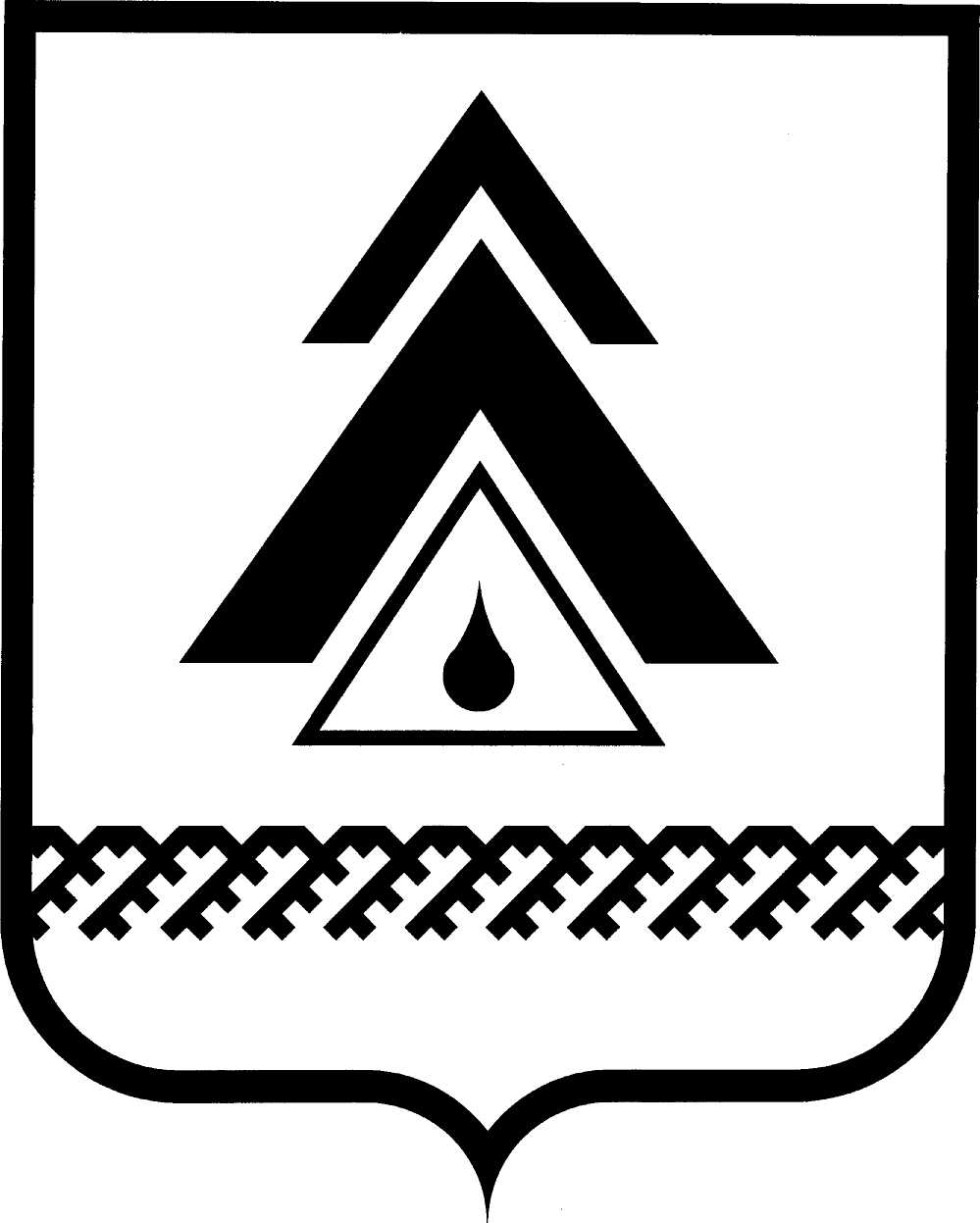 Об утверждении Порядка размещения сведений о доходах, расходах, об имуществе и обязательствах имущественного характера лиц, замещающих должности муниципальной службы в Контрольно-счетной палате района, и членов их семей на официальном веб-сайте администрации Нижневартовского района и предоставление этих сведений средствам массовой информацииВ соответствии с Федеральным законом от 25.12.2008 № 273-ФЗ «О противодействии коррупции», руководствуясь Указом Президента Российской Федерации от 08.07.2013 № 613 «Вопросы противодействия коррупции», постановлением Губернатора Ханты-Мансийского автономного округа - Югры от 21.08.2013 № 106 «О Порядке размещения сведений о доходах, расходах, об имуществе и обязательствах имущественного характера отдельных категорий лиц и членов их семей на едином официальном сайте государственных органов ого автономного округа – Югры и предоставления этих сведений общероссийским и окружным средствам массовой информации для опубликования», с Соглашением о передаче администрации Нижневартовского района полномочий по обеспечению деятельности Контрольно-счетной палаты Нижневартовского района от 10.01.2022:1. Утвердить:Порядок размещения сведений о доходах, расходах, об имуществе и обязательствах имущественного характера лиц, замещающих должности муниципальной службы в Контрольно-счетной палате района, и членов их семей на официальном веб-сайте администрации Нижневартовского района и предоставление этих сведений средствам массовой информации для опубликования согласно приложению 1. Форму размещения сведений о доходах, расходах, об имуществе и обязательствах имущественного характера лиц, замещающих должности муниципальной службы в Контрольно-счетной палате района, и членов их семей на официальном веб-сайте администрации Нижневартовского района и предоставление этих сведений средствам массовой информации для опубликования согласно приложению 2.2. Распоряжение опубликовать (обнародовать) на официальном веб-сайте администрации Нижневартовского района (www.nvraion.ru) и в приложении «Официальный бюллетень» к районной газете «Новости Приобья».3. Распоряжение вступает в силу после его официального опубликования (обнародования) и распространяет свое действие на правоотношения, возникшие с 01.01.2022.4. Контроль за выполнением распоряжения оставляю за собой. 		 									А.В. ЛюбецкаяПриложение 1 к распоряжениюпредседателя Контрольно-счетной палаты районаот  21.01.2022  № 10Порядок размещения сведений о доходах, расходах, об имуществе и обязательствах имущественного характера лиц, замещающих должности муниципальной службы в Контрольно-счетной палате района, и членов их семей на официальном веб-сайте администрации Нижневартовского района и предоставление этих сведений средствам массовой информации для опубликования (далее - Порядок)1. Порядок устанавливает обязанности по размещению сведений о доходах, расходах, об имуществе и обязательствах имущественного характера лиц, замещающих должности, включенные в перечень, утвержденный распоряжением председателя Контрольно-счетной палаты Нижневартовского района от 21.01.2022 № 8 «Об утверждении Перечня должностей муниципальной службы, при назначении на которые граждане и при замещении которых муниципальные служащие Контрольно-счетной палаты района обязаны представлять сведения о своих доходах, об имуществе и обязательствах имущественного характера, а также сведения о доходах, об имуществе и обязательствах имущественного характера своих супруги (супруга) и несовершеннолетних детей, и должностей муниципальной службы, при замещении которых муниципальные служащие Контрольно-счетной палаты района обязаны представлять сведения о своих расходах, а также сведения о расходах своих супруги (супруга) и несовершеннолетних детей», в информационно-телекоммуникационной сети «Интернет» на официальном веб-сайте администрации Нижневартовского района в разделе «Контрольно-счетная палата района» (далее – веб-сайт) и предоставлению этих сведений средствам массовой информации  для опубликования в связи с их запросами, если федеральными законами не установлен иной порядок размещения указанных сведений и (или) их предоставления средствам массовой информации для опубликования.2. На веб-сайте размещаются и средствам массовой информации предоставляются для опубликования следующие сведения о доходах, расходах, об имуществе и обязательствах имущественного характера лиц, указанных в пункте 1 настоящего Порядка:а) перечень объектов недвижимого имущества, принадлежащих лицам, указанным в пункте 1 настоящего Порядка, на праве собственности или находящихся в их пользовании, с указанием вида, площади и страны расположения каждого из таких объектов;б) перечень транспортных средств с указанием вида и марки, принадлежащих на праве собственности лицам, указанным в пункте 1 настоящего Порядка;в) декларированный годовой доход лиц, указанных в пункте 1 настоящего Порядка;г) сведения об источниках получения средств, за счет которых совершены сделки (совершена сделка) по приобретению земельного участка, другого объекта недвижимого имущества, транспортного средства, ценных бумаг (долей участия, паев в уставных (складочных) капиталах организаций), цифровых финансовых активов, цифровой валюты, если общая сумма таких сделок (сумма такой сделки) превышает общий доход лица, указанного в пункте 1 настоящего Порядка, и его супруги (супруга) за три последних года, предшествующих отчетному периоду.3. В размещаемых на веб-сайте и предоставляемых средствам массовой информации для опубликования сведениях о доходах, расходах, об имуществе и обязательствах имущественного характера запрещается указывать:а) иные сведения (кроме указанных в пункте 2 настоящего Порядка) о доходах лиц, указанных в пункте 1 настоящего Порядка, об имуществе, принадлежащем на праве собственности названным лицам, и об их обязательствах имущественного характера;б) персональные данные лиц, указанных в пункте 1 настоящего Порядка;в) данные, позволяющие определить место жительства, почтовый адрес, телефон и иные индивидуальные средства коммуникации лиц, указанных в пункте 1 настоящего Порядка;г) данные, позволяющие определить местонахождение объектов недвижимого имущества, принадлежащих лицам, указанным в пункте 1 настоящего Порядка, на праве собственности или находящихся в их пользовании;д) информацию, отнесенную к государственной тайне или являющуюся конфиденциальной.4. На веб-сайте размещаются сведения о доходах, расходах, об имуществе и обязательствах имущественного характера по форме, утвержденной настоящим распоряжением.По письменной просьбе лица, предоставляющего сведения о доходах, расходах, об имуществе и обязательствах имущественного характера, в графе «Декларированный годовой доход за отчетный год (руб.)» отдельной строкой указывается в том числе сумма дохода, полученного от продажи имущества либо осуществления иной деятельности в соответствии с федеральным законодательством.5. Сведения о доходах, расходах, об имуществе и обязательствах имущественного характера, указанные в пункте 2 настоящего Порядка, за весь период замещения лицами, указанными в пункте 1 настоящего Порядка (за исключением их супруг (супругов) и несовершеннолетних детей), должностей, замещение которых влечет за собой размещение их сведений о доходах, расходах, об имуществе и обязательствах имущественного характера, а также сведения о доходах, расходах, об имуществе и обязательствах имущественного характера их супруг (супругов) и несовершеннолетних детей находятся на веб-сайте и ежегодно обновляются в течение 14 рабочих дней со дня истечения срока, установленного для их подачи.6. Размещение на веб-сайте и предоставление средствам массовой информации для опубликования сведений о доходах, расходах, об имуществе и обязательствах имущественного характера, указанных в пункте 2 настоящего Порядка, обеспечивается отделом муниципальной службы, кадров и наград администрации района и отделом по информатизации и сетевым ресурсам управления общественных связей и информационной политики.7. Отдел муниципальной службы, кадров и наград администрации района:а) в течение трех рабочих дней со дня поступления запросов из средств массовой информации сообщают о нем служащему, в отношении которого поступил запрос;б) в течение семи рабочих дней со дня поступления запроса из районной газеты «Новости Приобья» обеспечивает предоставление ей сведений, указанных в пункте 2 настоящего Порядка, в том случае, если запрашиваемые сведения отсутствуют на веб-сайте.8. Муниципальные служащие, обеспечивающие размещение сведений о доходах, расходах, об имуществе и обязательствах имущественного характера на веб-сайте и их представление средствам массовой информации для опубликования, несут в соответствии с законодательством Российской Федерации ответственность за несоблюдение настоящего Порядка, а также за разглашение сведений, отнесенных к государственной тайне или являющихся конфиденциальными.Приложение 2 к распоряжениюпредседателя Контрольно-счетной палаты районаот 21.01.2022 № 10Сведения о доходах, расходах, об имуществеи обязательствах имущественного характера_________________________________________(полное наименование должности)за период с 1 января по 31 декабря _____ года<*> - по письменной просьбе лица, предоставляющего сведения о доходах, расходах, об имуществе и обязательствах имущественного характера, отдельной строкой указывается в том числе сумма дохода, полученного от продажи имущества либо осуществления иной деятельности в соответствии с федеральным законодательством;<**> - информация об источниках получения средств, за счет которых совершены сделки (совершена сделка) по приобретению земельного участка, другого объекта недвижимого имущества, транспортного средства, ценных бумаг (долей участия, паев в уставных (складочных) капиталах организаций), цифровых финансовых активов, цифровой валюты, если общая сумма таких сделок превышает общий доход данного лица и его супруги (супруга) за три последних года, предшествующих отчетному периоду.от 21.01.2022г. Нижневартовск                                               № 10Декларированный годовой доход за отчетный год(руб.) *Перечень объектов недвижимого имущества и транспортных средств, принадлежащих на праве собственности (источники получения средств, за счет которых совершена сделка)**Перечень объектов недвижимого имущества и транспортных средств, принадлежащих на праве собственности (источники получения средств, за счет которых совершена сделка)**Перечень объектов недвижимого имущества и транспортных средств, принадлежащих на праве собственности (источники получения средств, за счет которых совершена сделка)**Перечень объектов недвижимого имущества и транспортных средств, принадлежащих на праве собственности (источники получения средств, за счет которых совершена сделка)**Перечень объектов недвижимого имущества, находящегося в пользованииПеречень объектов недвижимого имущества, находящегося в пользованииПеречень объектов недвижимого имущества, находящегося в пользованииСведения об источниках получения средств, за счет которых совершена сделка по приобретению ценных бумаг (долей участия, паев в уставных (складочных) капиталах организаций, цифровых финансовых активов, цифровой валюты)**Декларированный годовой доход за отчетный год(руб.) *вид объектов недвижи-мостипло-щадь (кв.м)страна располо-жениятранспортные средства (вид, марка)вид объектовнедви-жимостипло-щадь (кв.м)страна располо-женияСведения об источниках получения средств, за счет которых совершена сделка по приобретению ценных бумаг (долей участия, паев в уставных (складочных) капиталах организаций, цифровых финансовых активов, цифровой валюты)**Фамилия, имя, отчество лица,замещающего соответствующую должность          Супруга (супруг) (без указания персональных данных) Несовершеннолетний ребенок (без указания персональных данных) 